1月生まれのおともだち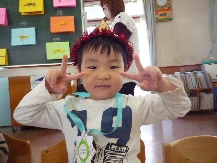 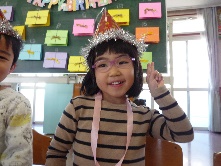 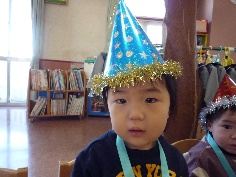 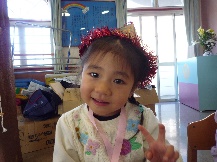 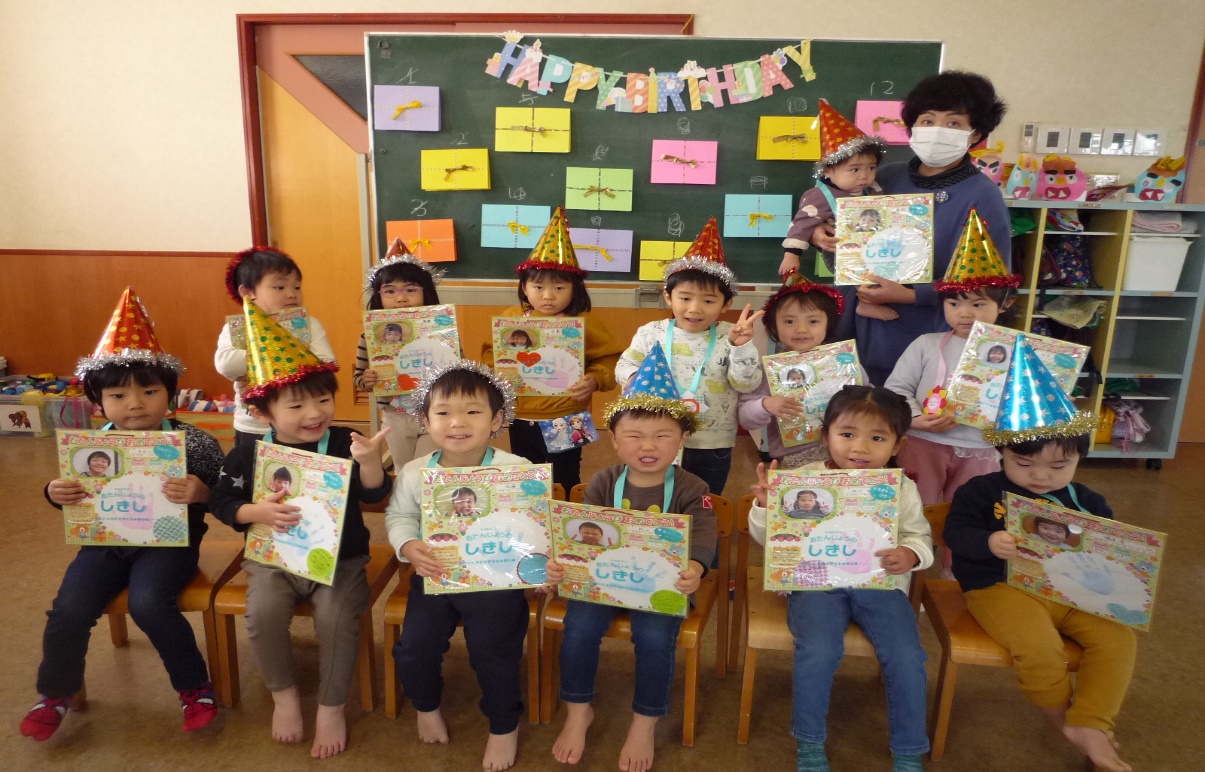 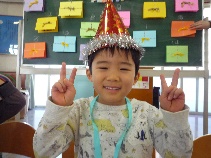 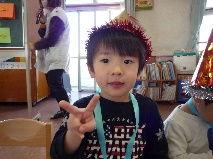 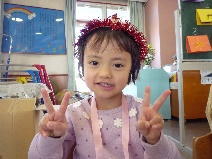 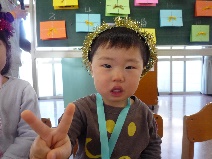 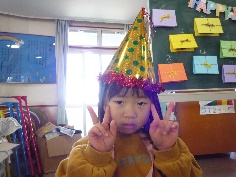 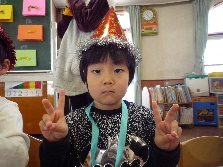 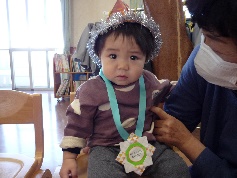 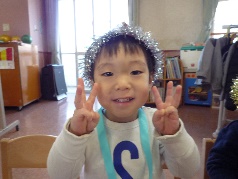 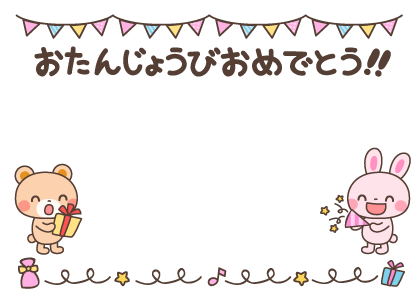 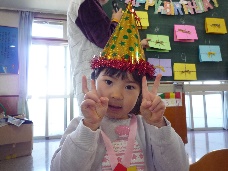 